РЕШЕНИЕ---------------------------------------------ПОМШУÖМРеспублика Коми, Сыктывдинский район, с.ЗеленецКоми Республика, Сыктывдін район, Зеленеч с.О внесении изменений в решение Совета сельского поселения «Зеленец» от 04 августа 2021 г. № IV/62-03 «Об утверждении Положенияо порядке приватизации муниципального имуществамуниципального образования сельского поселения «Зеленец» В соответствии с Гражданским кодексом Российской Федерации, Федеральным законом от 21 декабря 2001 г. № 178-ФЗ «О приватизации государственного и муниципального имущества», Федеральным законом от 06 октября 2003 г. № 131-ФЗ «Об общих принципах организации местного самоуправления в Российской Федерации», Федеральным законом от 22 июля 2008 г. № 159-ФЗ «Об особенностях отчуждения движимого и недвижимого имущества, находящегося в государственной или в муниципальной собственности и арендуемого субъектами малого и среднего предпринимательства, и о внесении изменений в отдельные законодательные акты Российской Федерации», Федеральным законом от 29 декабря 2022 г. № 605-ФЗ «О внесении изменений в отдельные законодательные акты Российской Федерации», Уставом муниципального образования сельского поселения «Зеленец», Совет сельского поселения «Зеленец»решил:1. Внести в решение Совета сельского поселения «Зеленец» от 04 августа 2021 г. № IV/62-03 «Об утверждении Положения о порядке приватизации муниципального имущества муниципального образования сельского поселения «Зеленец» следующие изменения:1.1 Абзац 4 пункта 1.1 главы 1 изложить в следующей редакции:«- Федеральным законом от 22 июля 2008 г. № 159-ФЗ «Об особенностях отчуждения движимого и недвижимого имущества, находящегося в государственной или в муниципальной собственности и арендуемого субъектами малого и среднего предпринимательства, и о внесении изменений в отдельные законодательные акты Российской Федерации»,»;1.2 Абзац 6 пункта 1.1 главы 1 исключить;1.3 Пункт 17.1 главы 17 изложить в следующей редакции:«17.1 Отношения, возникающие в связи с отчуждением из муниципальной собственности недвижимого имущества, арендуемого субъектами малого и среднего предпринимательства (далее также - арендуемое имущество), в том числе особенности участия субъектов малого и среднего предпринимательства в приватизации арендуемого имущества регулируются Федеральным законом от 22 июля 2008 г. № 159-ФЗ «Об особенностях отчуждения движимого и недвижимого имущества, находящегося в государственной или в муниципальной собственности и арендуемого субъектами малого и среднего предпринимательства, и о внесении изменений в отдельные законодательные акты Российской Федерации» (далее по тексту – Федеральный закон № 159-ФЗ).»;1.4 Пункт 17.3 главы 17 изложить в следующей редакции:«17.3 Государственное или муниципальное унитарное предприятие вправе осуществить возмездное отчуждение движимого и недвижимого имущества, принадлежащего ему на праве хозяйственного ведения или оперативного управления и арендуемого лицом, отвечающим установленным статьей 3 Федерального закона № 159-ФЗ требованиям, в порядке, обеспечивающем реализацию преимущественного права арендатора на приобретение указанного имущества.»;1.5 Пункт 17.4 главы 17 изложить в следующей редакции:«17.4. Решение собственника арендуемого недвижимого имущества, которое принадлежит государственному или муниципальному унитарному предприятию на праве хозяйственного ведения или оперативного управления, о согласии на совершение унитарным предприятием сделки, направленной на возмездное отчуждение такого имущества, принимается не ранее чем через тридцать календарных дней после дня направления указанным собственником уведомления в координационные или совещательные органы в области развития малого и среднего предпринимательства (в случае, если эти органы созданы при соответствующем уполномоченном органе) и арендатору или арендаторам такого имущества.»;1.6 Дополнить пункт 17.4 главы 17 следующими подпунктами: «17.4.1 Состав и виды движимого имущества, не подлежащего отчуждению в соответствии с настоящим Федеральным законом, устанавливаются Правительством Российской Федерации.17.4.2 Сведения об отнесении движимого имущества к имуществу, указанному в подпункте 17.4.1, подлежат включению в состав сведений, которые вносятся в утверждаемые в соответствии с частью 4 статьи 18 Федерального закона от 24 июля 2007 года № 209 - ФЗ «О развитии малого и среднего предпринимательства в Российской Федерации» перечни муниципального имущества, предназначенного для передачи во владение и (или) в пользование субъектам малого и среднего предпринимательства.»;1.7 Абзац 3 пункта 17.5 главы 17 изложить в следующей редакции:«- арендуемое недвижимое имущество находится в их временном владении и (или) временном пользовании непрерывно в течение двух и более лет до дня вступления в силу Федерального закона № 159-ФЗ в соответствии с договором или договорами аренды такого имущества, за исключением случая, предусмотренного частью 2.1 статьи 9 Федерального закона № 159-ФЗ;»;1.8 Абзац 4 пункта 17.5 главы 17 изложить в следующей редакции:«- отсутствует задолженность по арендной плате за движимое и недвижимое имущество, неустойкам (штрафам, пеням) на день заключения договора купли-продажи арендуемого имущества или на день подачи субъектом малого или среднего предпринимательства по своей инициативе заявления о реализации преимущественного права на приобретение арендуемого имущества, в соответствии с условиями настоящей главы;»;1.9 Абзац 5 пункта 17.5 главы 17 изложить в следующей редакции:«-арендуемое недвижимое имущество не включено в утвержденный Перечень муниципального имущества, предназначенного для передачи во владение и (или) в пользование субъектам малого и среднего предпринимательства и организациям образующим инфраструктуру поддержки субъектов малого и среднего предпринимательства, на долгосрочной основе;Арендуемое движимое имущество включено в Перечень муниципального имущества, предназначенного для передачи во владение и (или) в пользование субъектам малого и среднего предпринимательства и организациям образующим инфраструктуру поддержки субъектов малого и среднего предпринимательства, в указанном перечне в отношении такого имущества отсутствуют сведения об отнесении такого имущества к имуществу, указанному в части 4 статьи 2 Федерального закона № 159-ФЗ, и на день подачи заявления такое имущество находится в их временном владении и пользовании или временном пользовании непрерывно в течение одного года и более в соответствии с договором или договорами аренды такого имущества, за исключением случая, предусмотренного частью 2.1 статьи 9 Федерального закона № 159-ФЗ;»;1.10 Подпункт 2 пункта 17.6 главы 17 изложить в следующей редакции:«2) В течение десяти календарных дней с даты принятия решения об условиях приватизации арендуемого имущества в порядке, установленном настоящим Положением, Администрация направляет арендаторам — субъектам малого и среднего предпринимательства, соответствующим установленным требованиям п. 17.5 настоящей главы, копии указанного решения, предложения о заключении договоров купли-продажи муниципального имущества (далее — предложение), и проекты договоров купли-продажи такого имущества, а также при наличии задолженности по арендной плате за имущество, неустоек (штрафов, пеней) требования о погашении такой задолженности с указанием ее размера.»;1.11 Подпункт 3 пункта 17.6 главы 17 изложить в следующей редакции:«3) Муниципальное унитарное предприятие, которое приняло решение о совершении сделки, направленной на возмездное отчуждение движимого и недвижимого имущества, принадлежащего ему на праве хозяйственного ведения  и арендуемого лицом, отвечающим установленным требованиям п. 17.5 настоящей главы, а также получило согласие собственника на отчуждение этого имущества, направляет указанному лицу предложение о заключении договора купли-продажи арендуемого имущества с указанием цены этого имущества, установленной с учетом его рыночной стоимости, определенной в соответствии с действующим законодательством Российской Федерации, проект договора купли-продажи арендуемого имущества и при наличии задолженности по арендной плате за имущество, неустойкам (штрафам, пеням) требования о погашении такой задолженности с указанием ее размера.»;1.12 Подпункт 1 пункта 17.7 главы 17 изложить в следующей редакции:«1) Оплата арендуемого имущества, находящегося в муниципальной собственности и приобретаемого субъектами малого и среднего предпринимательства при реализации преимущественного права на приобретение такого имущества, осуществляется единовременно или в рассрочку посредством ежемесячных или ежеквартальных выплат в равных долях.Срок рассрочки оплаты приобретаемого субъектами малого и среднего предпринимательства такого имущества при реализации преимущественного права на приобретение арендуемого имущества составляет не менее 5 (пяти) лет со дня заключения договора купли-продажи для недвижимого имущества и не менее 3 (трех) лет для движимого имущества.».2. Контроль за исполнением настоящего решения возложить на комиссию по бюджету, экономическому развитию и налогам Совета сельского поселения «Зеленец».3. Настоящее решение вступает в силу после обнародования в местах, установленных Уставом муниципального образования сельского поселения «Зеленец.Пояснительная запискак решению Совета сельского поселения «Зеленец» О внесении изменений в решение Совета сельского поселения «Зеленец»от 04 августа 2021 г. № IV/62-03 «Об утверждении Положенияо порядке приватизации муниципального имуществамуниципального образования сельского поселения «Зеленец»В связи с внесением изменений в Федеральный закон от 22 июля 2008 г. № 159-ФЗ «Об особенностях отчуждения движимого и недвижимого имущества, находящегося в государственной собственности субъектов Российской Федерации или в муниципальной собственности и арендуемого субъектами малого и среднего предпринимательства, и о внесении изменений в отдельные законодательные акты Российской Федерации» необходимо внести изменения в Положение о порядке приватизации муниципального имущества муниципального образования сельского поселения «Зеленец».Принятие данного решения финансового обязательства не влечет.Совет сельского поселения «Зеленец» муниципального района «Сыктывдинский» Республики Коми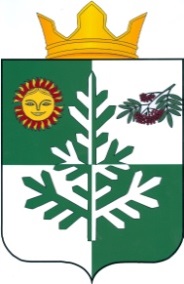 Коми Республикаса «Сыктывдін» муниципальнöй районын «Зеленеч» сикт овмöдчöминлöн Сöвет22 июня 2023 г.№ V/28-04Глава сельского поселения «Зеленец»А.С. Якунин